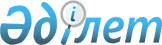 "Қостанай қаласында орналасқан салық салу объектісі бірлігінен тіркелген жиынтық салығы ставкаларының көлемдерін бекіту туралы" мәслихаттың 2006 жылғы 5 сәуірдегі N 244 шешіміне өзгеріс енгізу туралы 
					
			Күшін жойған
			
			
		
					Қостанай облысы Қостанай қаласы мәслихатының 2008 жылғы 22 мамырдағы N 98 шешімі. Қостанай облысы Қостанай қаласы әділет басқармасында 2008 жылғы 11 маусымда N 9-1-105 тіркелді. Күші жойылды Қостанай облысы Қостанай қаласы Мәслихатының 2009 жылғы 2 ақпандағы № 162 шешімімен

       Ескерту. Күші жойылды Қостанай облысы Қостанай қаласы Мәслихатының 2009 жылғы 2 ақпандағы № 162 шешімімен.       "Қазақстан Республикасындағы жергілікті мемлекеттік басқару туралы" Қазақстан Республикасы Заңының 6-бабына, "Салық және бюджетке төленетін басқа да міндетті төлемдер туралы" Қазақстан Республикасының Кодексіне (Салық кодексі) сәйкес, Қостанай қалалық мәслихаты ШЕШТІ: 

      1. "Қостанай қаласында орналасқан салық салу объектісі бірлігін тіркелген жиынтық салығы ставкаларының көлемдерін бекіту туралы" мәслихаттың 2006 жылғы 5 сәуірдегі N 244 шешіміне (мемлекеттік тіркеу нөмірі 9-1-45, 2006 жылғы 19 мамырдағы N 54 "Қостанай" газеті, бұрын "Қостанай қаласында орналасқан салық салу объектісі бірлігін тіркелген жиынтық салығы ставкаларының көлемдерін бекіту туралы" мәслихаттың 2006 жылғы 5 сәуірдегі N 244 шешіміне өзгеріс енгізу туралы" мәслихаттың 2006 жылғы 12 желтоқсандағы N 321 шешімімен өзгерістер енгізілген, мемлекеттік тіркеу нөмірі 9-1-62, 2007 жылғы 19 маусымдағы N 48 "Қостанай" газеті) келесі өзгеріс енгізілсін: 

      көрсетілген шешімнің қосымшасы осы шешімнің қосымшасына сәйкес жаңа редакцияда жазылсын. 

      2. Осы шешім бірінші ресми жарияланғаннан кейін он күнтізбелік күннен соң қолдансқа енгізілсін.       Сессияның төрағасы, N 13 сайлау 

      округі бойынша депутаты       Қалалық мәслихаттың хатшысы       КЕЛІСІЛДІ: 

Қостанай қаласында орналасқан салық салу объектісі 

бірлігінің тіркелген жиынтық  салығы ставкаларының 

көлемі 
					© 2012. Қазақстан Республикасы Әділет министрлігінің «Қазақстан Республикасының Заңнама және құқықтық ақпарат институты» ШЖҚ РМК
				Тіркелген жиынтық салық салу объектісі Бір жылға айлық есептік көрсеткіштері бойынша бір объектіге тіркелген жиынтық салығының ставкасы 1 ойынды бір ойыншымен жүргізуге арналған ұтыс ақшасыз ойын автоматы 10 2 ойынды бір ойыншыдан көп  ойыншының қатысуымен жүргізуге арналған ұтыс ақшасыз ойын автоматы 15 3 ойынды жүргізу үшін пайдаланылатын дербес компьютер 10 4 ойын жолы 500 5 карт 25 6 бильярд үстелі 120 